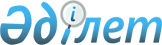 О внесении изменений в постановление Правительства Республики Казахстан от 4 июля 2013 года № 684 "Об утверждении образцов паспорта гражданина Республики Казахстан, удостоверения личности гражданина Республики Казахстан, вида на жительство иностранца в Республике Казахстан, удостоверения лица без гражданства, удостоверения беженца, проездного документа и требований к их защите"
					
			Утративший силу
			
			
		
					Постановление Правительства Республики Казахстан от 6 июня 2022 года № 368. Утратило силу постановлением Правительства Республики Казахстан от 1 сентября 2023 года № 758.
      Сноска. Утратило силу постановлением Правительства РК от 01.09.2023 № 758 (вводится в действие по истечении десяти календарных дней после дня его первого официального опубликования).
      Правительство Республики Казахстан ПОСТАНОВЛЯЕТ:
      1. Внести в постановление Правительства Республики Казахстан от 4 июля 2013 года № 684 "Об утверждении образцов паспорта гражданина Республики Казахстан, удостоверения личности гражданина Республики Казахстан, вида на жительство иностранца в Республике Казахстан, удостоверения лица без гражданства, удостоверения беженца, проездного документа и требований к их защите" следующие изменения:
      в образце удостоверения беженца, утвержденном указанным постановлением:
      пункты 4, 5, 6, 7 и 8 изложить в следующей редакции:
      "4. Обложка удостоверения беженца синего цвета.
      На внешней стороне передней обложки удостоверения беженца размещены:
      в верхней части – надпись на казахском и английском языках:
      "ҚАЗАҚСТАН РЕСПУБЛИКАСЫ 
      REPUBLIC OF KAZAKHSTAN";
      в центре – Государственный Герб Республики Казахстан;
      в нижней части – надпись на казахском и английском языках:
      "БОСҚЫН КУӘЛIГI 
      REFUGEE CERTIFICATE".
      Надписи и изображение Государственного Герба Республики Казахстан выполняются тиснением фольгой золотистого цвета.
      5. Страница 1 удостоверения беженца предназначена для размещения фотоизображения, подписи и данных владельца, на которой на казахском и английском языках размещаются следующие реквизиты (рис. № 18):
      "Босқын куәлігі       Refugee certificate       Тегі       Surname _______________________________       Аты/Name _____________________________       Әкесінің аты (бар болса)       Middle name (if available)__________________________       Туған күні, айы, жылы және туған жері/       Date and place of birth       _______________________________________       _______________________________________       Азаматтығы/Citizenship       _______________________________________       Босқын деп танылғаны және Қазақстан       Республикасының қорғауында болатыны       куәландырылады/Certifies that he (she) is recognized as a refugee       and is under the protection of the Republic of Kazakhstan.       Комиссияның 20___ж. "__" _____________№____шешімі       The decision of the commission from "___"______20___ №._________       Куәлік ________________ бастап ___________ дейін жарамды       The certificate is valid: with_____________ by ____________________       Берген орган       Issuing authority ___________________________________________       Куәліктің берілген күні       Date of issue of the certificate ________________________________       Босқынның қолы       Signature of the refugee _____________________________________       Халықты жұмыспен қамту мәселелері жөніндегі жергілікті органның       басшысы       Head of the local Employment authority       ___________________________________________________________       (облыс, қала атауы/ name of the region, city)       __________________________________________ қолы/signature       М.О./Р.Р.".
      В верхней части страницы 1 удостоверения беженца под надписью "Босқын куәлігі Refugee certificate" с левой стороны размещена рамка с надписью на казахском и английском языках:
      Рамка с надписью "Сурет орны/Place for photos".
      В рамку вклеивается фотография владельца удостоверения беженца размером 30х40 мм.
      В нижней части страницы 1 удостоверения беженца размещен номер удостоверения беженца, состоящий из двух буквенных и восьми цифровых символов.
      6. В верхней и нижней частях страниц 2-6 удостоверения беженца размещены следующие надписи на казахском и английском языках (рис. № 19):
      Куәлік _______________ бастап ________________ дейін ұзартылды       The certificate has been extended: from ______________ by___________       Комиссияның 20___ж. "__" _____________№____шешімі       The decision of the commission from "___"______20___ №._________       Халықты жұмыспен қамту мәселелері жөніндегі жергілікті органның басшысы       Head of the local Employment authority       __________________________________________________________       (облыс, қала атауы/name of the region, city)        _______________________________________________қолы/signature       М.О./Р.Р.".
      7. На страницах 7 и 8 удостоверения беженца размещены следующие надписи на казахском и английском языках, а также таблица, где указываются члены семьи, не достигшие восемнадцати лет (рис. № № 20, 21):
      "Он сегiз жасқа толмаған отбасы мүшелерi
      Family members under the age of eighteen"
      Халықты жұмыспен қамту мәселелері жөніндегі жергілікті органның басшысы       Head of the local Employment authority       _________________________________________________________       (облыс, қала атауы/ name of the region, city)       _______________________________________________қолы/signature       М.О. / Р.Р.".
      8. Страницы 9-11 удостоверения беженца предназначены для внесения особых отметок. Вверху страниц размещена надпись на казахском и английском языках (рис. № 21):
      "Ерекше белгілер
      Special marks".";
      рисунки № 17, 18, 19, 20 и 21 изложить в редакции согласно приложениям 1, 2, 3 и 4 к настоящему постановлению.
      2. Настоящее постановление вводится в действие по истечении десяти календарных дней после дня его первого официального опубликования.
      Рисунок № 17. Обложка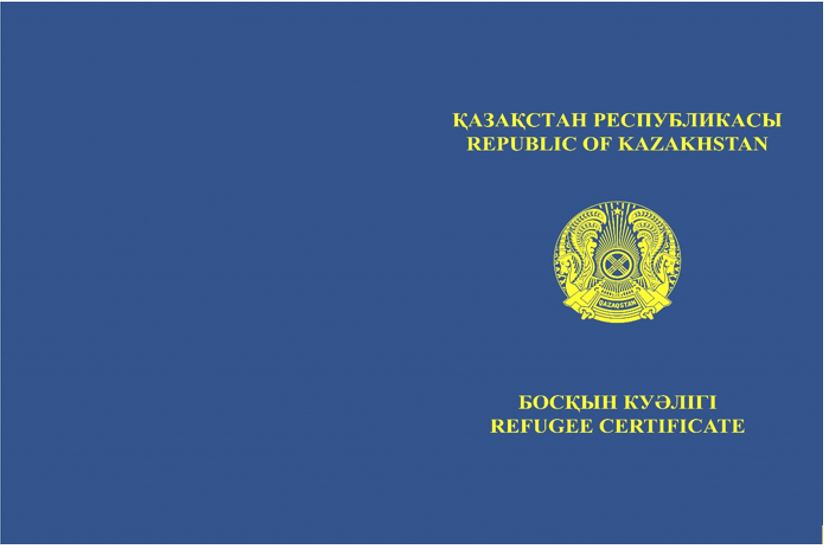 
      Рисунок № 18. Передний форзац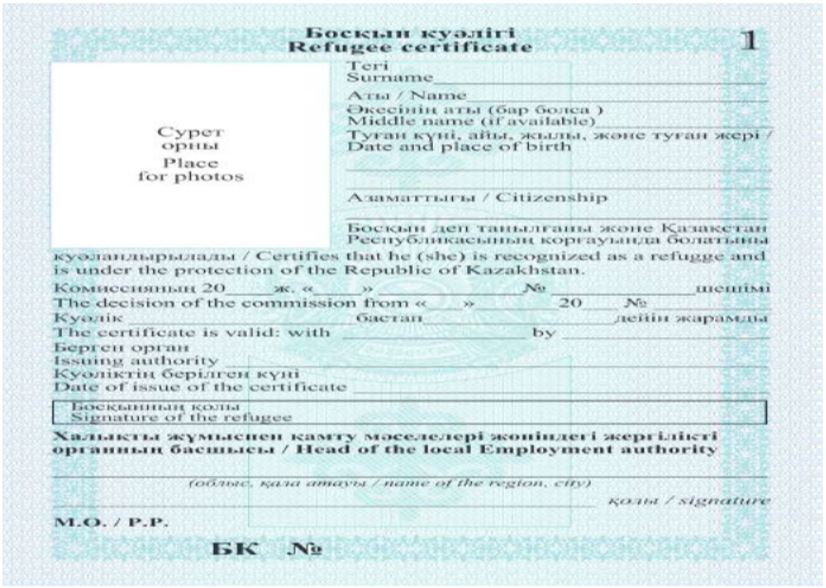 
      __________________________
      Рисунок № 19. Страницы 2-5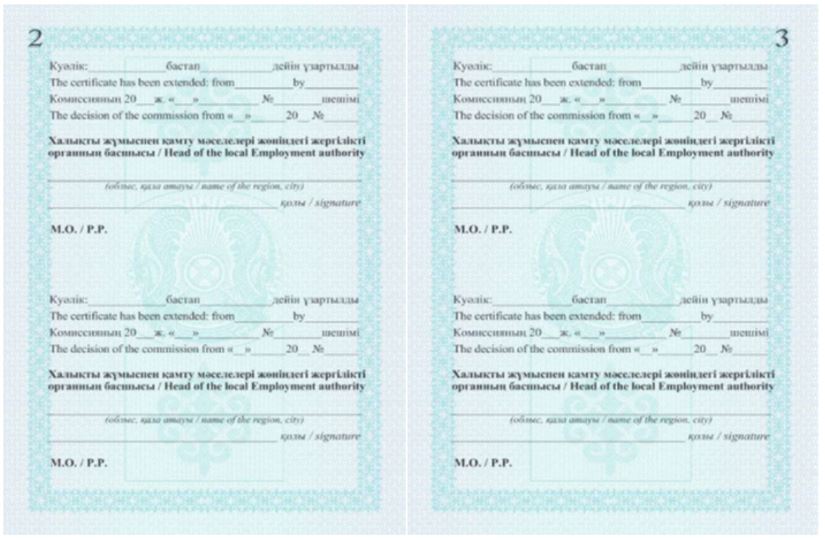 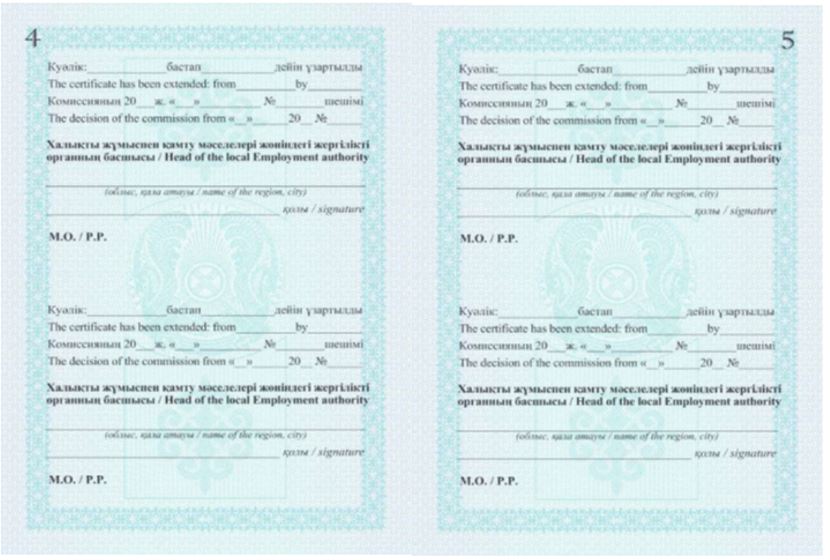 
      __________________________________________
      Рисунок № 20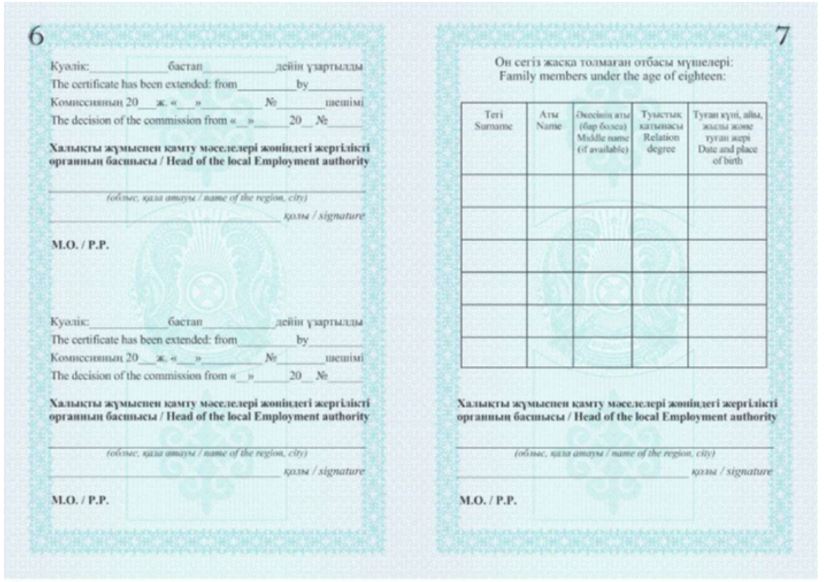 
      ________________________________________
      Рисунок № 21. Страницы 8-11. 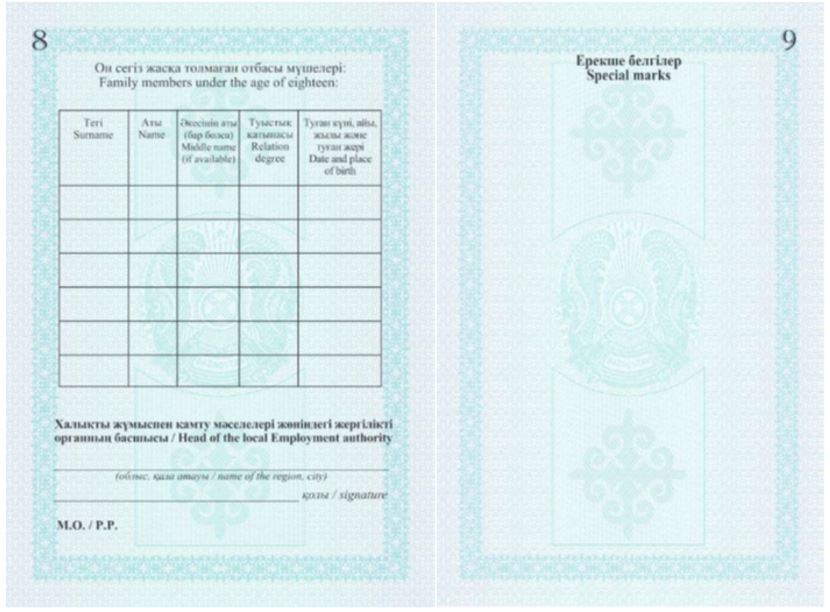 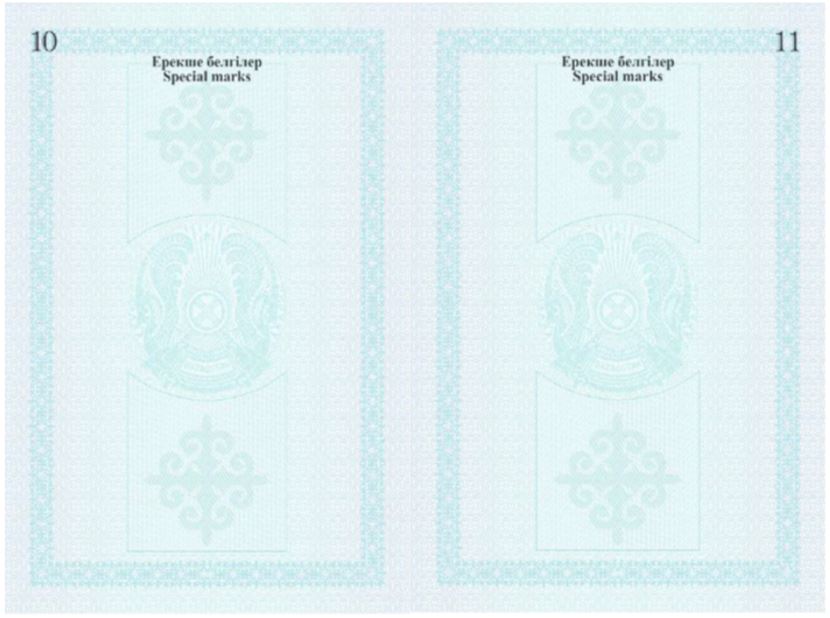 
      ________________________________________
					© 2012. РГП на ПХВ «Институт законодательства и правовой информации Республики Казахстан» Министерства юстиции Республики Казахстан
				
Тегі
Surname
Аты
Name
Әкесінің аты (бар болса)
Middle name (if available)
Туыстық қатынасы
Relation degree
Туған күні, айы, жылы және туған жері
Date and place of birth
      Премьер-МинистрРеспублики Казахстан 

А. Смаилов
Приложение 1
к постановлению Правительства
Республики Казахстан
от 6 июня 2022 года № 368Приложение 2
к постановлению Правительства
Республики Казахстан
от 6 июня 2022 года № 368Приложение 3
к постановлению Правительства
Республики Казахстан
от 6 июня 2022 года № 368Приложение 4
к постановлению Правительства
Республики Казахстан
от 6 июня 2022 года № 368